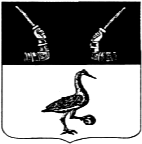 Администрация муниципального образованияПриозерский муниципальный район Ленинградской областиП О С Т А Н О В Л Е Н И Е (П Р О Е К Т)от  __________________________________В соответствии с Федеральным законом от 03.12.2012 № 230-ФЗ «О контроле за соответствием расходов лиц, замещающих государственные должности, и иных лиц их доходам», областным законом Ленинградской области от 11 марта 2008 № 14-оз «О правовом регулировании муниципальной службы в Ленинградской области», руководствуясь Уставом муниципального образования Приозерский муниципальный район Ленинградской области, администрация муниципального образования Приозерский муниципальный район Ленинградской области,  ПОСТАНОВЛЯЕТ:1. Утвердить Порядок осуществления контроля за расходами муниципального служащего, замещающего должность муниципальной службы в администрации муниципального образования Приозерский муниципальный район Ленинградской области, а также за расходами его супруги (супруга) и несовершеннолетних детей, утвержденного по перечню (Приложение 1).	2. Отделу кадров, делопроизводства и контроля (Плитус Е.В.) довести настоящее постановление до сведения лиц, замещающих должности муниципальной службы администрации муниципального образования Приозерский муниципальный район Ленинградской области, утвержденных по перечню.3. Настоящее постановление подлежит размещению на официальном  сайте администрации муниципального образования Приозерский муниципальный район Ленинградской области и опубликованию в средствах массовой  информации.4. Настоящее постановление вступает в силу с момента опубликования.5. Контроль за исполнение настоящего постановления оставляю за собой.Глава администрации                                                                                           А.Н. Соклаковсогласовано:Полянская А.Б.Грянко С.В.Михалева И.Н.Исп. Плитус Е.В. (36-717)Разослано: дело-2, зам. главы администрации-5, ОКДиК-1, юр. отдел -1, начальник УгЗМИ-1, начальник ОУиВ-1.УТВЕРЖДЕНпостановлением администрации муниципального образования Приозерский муниципальный район Ленинградской областиот «___» _________ 2019г. №_______ (приложение 1)Порядок осуществления контроля за расходами муниципального служащего, замещающего должность муниципальной службы в администрации муниципального образования Приозерский муниципальный район Ленинградской области, а также за расходами его супруги (супруга) и несовершеннолетних детей, утвержденного по перечнюНастоящий порядок в целях противодействия коррупции, устанавливает правовые и организационные основы осуществления контроля за соответствием расходов муниципального служащего, замещающего должность муниципальной службы в администрации муниципального образования Приозерский муниципальный район Ленинградской области, утвержденного по перечню (далее - муниципальный служащий), а также за расходами его супруги (супруга) и несовершеннолетних детей.1. Контроль за расходами муниципального служащего, а также за расходами его супруги (супруга) и несовершеннолетних детей осуществляется в соответствии с законодательством Российской Федерации  и Ленинградской области. 2. Решение об осуществлении контроля за расходами муниципальных служащих, а также за расходами их супруги (супруга) и несовершеннолетних детей, принимает Губернатор Ленинградской области либо уполномоченное им должностное лицо. Контроль за расходами муниципального служащего, а также за расходами его супруги (супруга) и несовершеннолетних детей осуществляет структурное подразделение органа исполнительной власти Ленинградской области, ответственное за работу по профилактике коррупционных и иных правонарушений.3. Глава местной администрации по контракту и граждане, претендующие на замещение указанной должности, представляют сведения о своих расходах, а также о расходах своих супруги (супруга) и несовершеннолетних детей Губернатору Ленинградской области в порядке установленном областным законом от 15.12.2017 № 80-оз «О порядке предоставления гражданами, претендующими на замещение должности главы местной администрации по контракту, муниципальной должности, и лицами, замещающими такие должности, сведений о доходах, расходах, об имуществе и обязательствах имущественного характера и о порядке проверки достоверности и полноты указанных сведений».4. Муниципальный служащий обязан ежегодно в сроки, установленные для представления сведений о доходах, об имуществе и обязательствах имущественного характера, представлять сведения о своих расходах, а также о расходах своих супруги (супруга) и несовершеннолетних детей по каждой сделке по приобретению земельного участка, другого объекта недвижимости, транспортного средства, ценных бумаг, акций (долей участия, паев в уставных (складочных) капиталах организаций), совершенной им, его супругой (супругом) и (или) несовершеннолетними детьми в течение календарного года, предшествующего году представления сведений (далее - отчетный период), если общая сумма таких сделок превышает общий доход данного лица и его супруги (супруга) за три последних года, предшествующих отчетному периоду, и об источниках получения средств, за счет которых совершены эти сделки.5. Контроль за расходами муниципального служащего, в обязанности которого входит представление сведений о своих доходах, об имуществе и обязательствах имущественного характера, а также сведений о доходах, об имуществе и обязательствах имущественного характера своих супруги (супруга) и несовершеннолетних детей включает в себя:1) истребование от данного лица сведений:а) о его расходах, а также о расходах его супруги (супруга) и несовершеннолетних детей по каждой сделке по приобретению земельного участка, другого объекта недвижимости, транспортного средства, ценных бумаг, акций (долей участия, паев в уставных (складочных) капиталах организаций), совершенной им, его супругой (супругом) и (или) несовершеннолетними детьми в течение отчетного периода, если общая сумма таких сделок превышает общий доход данного лица и его супруги (супруга) за три последних года, предшествующих отчетному периоду;б) об источниках получения средств, за счет которых совершена сделка, указанная в подпункте "а" настоящего пункта;2) проверку достоверности и полноты сведений, предусмотренных частью 4 и пункта 1 части 5 настоящего Порядка; 3) определение соответствия расходов данного лица, а также расходов его супруги (супруга) и несовершеннолетних детей по каждой сделке по приобретению земельного участка, другого объекта недвижимости, транспортных средств, ценных бумаг, акций (долей участия, паев в уставных (складочных) капиталах организаций) их общему доходу.6. Основанием для принятия решения об осуществлении контроля за расходами муниципального служащего, а также за расходами его супруги (супруга) и несовершеннолетних детей является достаточная информация о том, что муниципальным служащим, его супругой (супругом) и (или) несовершеннолетними детьми в течение отчетного периода совершены сделки (совершена сделка) по приобретению земельного участка, другого объекта недвижимости, транспортного средства, ценных бумаг, акций (долей участия, паев в уставных (складочных) капиталах организаций) на общую сумму, превышающую общий доход данного лица и его супруги (супруга) за три последних года, предшествующих отчетному периоду. Указанная информация в письменной форме может быть представлена в установленном порядке:а) правоохранительными органами, иными государственными органами, органами местного самоуправления, работниками (сотрудниками) подразделений по профилактике коррупционных и иных правонарушений и должностными лицами государственных органов, органов местного самоуправления, б) постоянно действующими руководящими органами политических партий и зарегистрированных в соответствии с законом иных общероссийских общественных объединений, не являющихся политическими партиями;4) общероссийскими средствами массовой информации.Основанием для принятия решения об осуществлении контроля за расходами муниципального служащего, а также за расходами его супруги (супруга) и несовершеннолетних детей является поступление в органы прокуратуры Российской Федерации материалов, предусмотренных частью 6 статьи 16 Федерального закона от 03.12.2012 № 230-ФЗ «О контроле за соответствием расходов лиц, замещающих государственные должности, и иных лиц их доходам».7. Информация анонимного характера не может служить основанием для принятия решения об осуществлении контроля за расходами муниципального служащего, а также за расходами их супруги (супруга) и несовершеннолетних детей.8. Решение об осуществлении контроля за расходами муниципального служащего, а также за расходами их супруги (супруга) и несовершеннолетних детей принимается отдельно в отношении каждого такого лица и оформляется в письменной форме.9. Муниципальный служащий в связи с осуществлением контроля за его расходами, а также за расходами его супруги (супруга) и несовершеннолетних детей вправе:1) давать пояснения в письменной форме:а) в связи с истребованием сведений, предусмотренных пунктом 1 части 5 настоящего Порядка;б) в ходе проверки достоверности и полноты сведений, предусмотренных частью 4 и пунктом 1 части 5 настоящего Порядка, и по ее результатам;в) об источниках получения средств, за счет которых им, его супругой (супругом) и (или) несовершеннолетними детьми совершена сделка, указанная в абзаце "а" пункта 1 части 5  настоящего Порядка;2) представлять дополнительные материалы и давать по ним пояснения в письменной форме;3) обращаться с ходатайством в орган, подразделение или к должностному лицу, ответственным за профилактику коррупционных и иных правонарушений, о проведении с ним беседы по вопросам, связанным с осуществлением контроля за его расходами, а также за расходами его супруги (супруга) и несовершеннолетних детей. Ходатайство подлежит обязательному удовлетворению.10. Муниципальный служащий на период осуществления контроля за его расходами, а также за расходами его супруги (супруга) и несовершеннолетних детей может быть в установленном порядке отстранен от замещаемой (занимаемой) должности на срок, не превышающий шестидесяти дней со дня принятия решения об осуществлении такого контроля. Указанный срок может быть продлен до девяноста дней лицом, принявшим решение об осуществлении контроля за расходами. На период отстранения от замещаемой (занимаемой) должности денежное содержание (заработная плата) по замещаемой (занимаемой) должности сохраняется.11. Должностное лицо, ответственное за профилактику коррупционных и иных правонарушений, при осуществлении контроля за расходами муниципального служащего, а также за расходами его супруги (супруга) и несовершеннолетних детей обязаны:	1) осуществлять анализ поступающих в соответствии с Федеральным законом  от 03.12.2012 № 230-ФЗ «О контроле за соответствием расходов лиц, замещающих государственные должности, и иных лиц» и Федеральным законом от 25 декабря 2008 N 273-ФЗ "О противодействии коррупции" сведений о доходах, расходах, об имуществе и обязательствах имущественного характера муниципального служащего, его супруги (супруга) и несовершеннолетних детей;2) принимать сведения, представляемые в соответствии с частью 4 настоящего Порядка;3) истребовать от муниципального служащего сведения, предусмотренные пунктом 1 части 5 настоящего Порядка;4) провести с ним беседу в случае поступления ходатайства, предусмотренного пунктом 3 части 9 настоящего Порядка.12. Должностное лицо, ответственное за профилактику коррупционных и иных правонарушений, при осуществлении контроля за расходами муниципального служащего, а также за расходами его супруги (супруга) и несовершеннолетних детей вправе:	1) проводить по своей инициативе беседу с данным лицом;2) изучать поступившие от данного лица дополнительные материалы;3) получать от данного лица пояснения по представленным им сведениям и материалам;4) направлять в установленном порядке запросы в органы прокуратуры Российской Федерации, иные федеральные государственные органы, государственные органы субъектов Российской Федерации, территориальные органы федеральных органов исполнительной власти, органы местного самоуправления, общественные объединения и иные организации об имеющейся у них информации о доходах, расходах, об имуществе и обязательствах имущественного характера данного лица, его супруги (супруга) и несовершеннолетних детей, а также об источниках получения расходуемых средств. Полномочия органов, подразделений и должностных лиц, ответственных за профилактику коррупционных и иных правонарушений, в части направления запросов, указанных в настоящем пункте, определяются Президентом Российской Федерации;5) наводить справки у физических лиц и получать от них с их согласия информацию.13. Должностное лицо, ответственное за профилактику коррупционных и иных правонарушений, не позднее чем через два рабочих дня со дня получения решения об осуществлении контроля за расходами муниципального служащего, а также за расходами его супруги (супруга) и несовершеннолетних детей обязаны уведомить его в письменной форме о принятом решении и о необходимости представить сведения, предусмотренные частью 5 настоящего Порядка. В уведомлении должна содержаться информация о порядке представления и проверки достоверности и полноты этих сведений. В случае, если муниципальный служащий обратился с ходатайством в соответствии с пунктом 3 части 9 настоящего Порядка, с данным лицом в течение семи рабочих дней со дня поступления ходатайства (в случае наличия уважительной причины - в срок, согласованный с данным лицом) проводится беседа, в ходе которой должны быть даны разъяснения по интересующим его вопросам.14. Проверка достоверности и полноты сведений, предусмотренных частями 4 и 5 настоящего Порядка, осуществляется должностным лицом, ответственным за профилактику коррупционных и иных правонарушений в администрации, в порядке, устанавливаемом Президентом Российской Федерации, самостоятельно или путем направления запроса в федеральные органы исполнительной власти, уполномоченные на осуществление оперативно-разыскной деятельности, о предоставлении имеющейся у них информации о доходах, расходах, об имуществе и обязательствах имущественного характера лица, представившего такие сведения, его супруги (супруга) и несовершеннолетних детей.15. Сведения, предусмотренные частями 4 и 5 настоящего Порядка и представленные в соответствии с настоящим Порядком, относятся к информации ограниченного доступа. Если федеральным законом такие сведения отнесены к сведениям, составляющим государственную тайну, они подлежат защите в соответствии с законодательством Российской Федерации о государственной тайне.16. Не допускается использование сведений, предусмотренных частями 4 и 5 настоящего Порядка и представленных в соответствии с настоящим Порядком, для установления либо определения платежеспособности лица, представившего такие сведения, а также платежеспособности его супруги (супруга) и несовершеннолетних детей, для сбора в прямой или косвенной форме пожертвований (взносов) в фонды общественных объединений, религиозных и иных организаций либо в пользу физических лиц.17. Лица, виновные в разглашении сведений, предусмотренных частями 4 и 5 настоящего Порядка и представленных в соответствии с настоящим Порядком, либо в использовании этих сведений в целях, не предусмотренных федеральными законами, несут ответственность, установленную законодательством Российской Федерации.18. Представленные в соответствии с настоящим Порядком сведения об источниках получения средств, за счет которых совершены сделки (совершена сделка) по приобретению земельного участка, другого объекта недвижимости, транспортного средства, ценных бумаг, акций (долей участия, паев в уставных (складочных) капиталах организаций), если общая сумма таких сделок превышает общий доход муниципального служащего, и его супруги (супруга) за три последних года, предшествующих отчетному периоду, размещаются в информационно-телекоммуникационной сети "Интернет" на официальном сайте администрации и предоставляются для опубликования средствам массовой информации в порядке, определяемом нормативными правовыми актами Президента Российской Федерации, иными нормативными правовыми актами Российской Федерации и нормативными актами Банка России, с соблюдением законодательства Российской Федерации о государственной тайне и о защите персональных данных.Об утверждении Порядка осуществления контроля, за расходами муниципального служащего, замещающего должность муниципальной службы в администрации муниципального образования Приозерский муниципальный район Ленинградской области, а также за расходами его супруги (супруга) и несовершеннолетних детей, утвержденного по перечню